 Дата: 13.01.2021г.Группа: 20-ЭК-2дНаименование дисциплины/МДК: МатематикаТема:  ПЗ № 22. Нахождение первообразных функцийКраткий теоретический материалОпределение. Функция F(х) называется первообразной для функции f(х) на заданном промежутке J, если для всех х из этого промежутка F`(х)= f(х).Так функция F(х)=х3первообразная для f(х)=3х2 на (- ∞ ; ∞ ).Так как, для всех х ~R справедливо равенство: F`(х)=(х3)`=3х2Как мы уже заметили, данная функция имеет бесконечное множество первообразных (смотри пример № 1).Пример № 2. Функция F(х)=х есть первообразная для всех f(х)= 1/х на промежутке ( 0; +), т.к. для всех х из этого промежутка, выполняется равенство F`(х)= (х 1/2)`=1/2х-1/2=1/2хПример № 3. Функция F(х)=tg3х есть первообразная для f(х)=3/cos3х на промежутке т.к. F`(х)=(tg3х)`= 3/cos23хТеорема: (Основное свойство первообразной функции)Если F(х) одна из первообразных для функции f(х) на промежутке J, то множество всех первообразных этой функции имеет вид: F(х)+С, где С - любое действительное число.Это значит, что если F(х) - первообразная для функции f (х) на промежутке J, то множество всех первообразных этой функции имеет вид: F(х)+С, где С - любое действительное число.Следовательно, любые две первообразные данной функции отличаются друг от друга постоянным слагаемым.Пример: Найти множество первообразных функции f (х) = cos х. Изобразить графики первых трех.Решение: sin х - одна из первообразных для функции f (х) = cos х , F(х) = sin х+С – множество всех первообразных, т.е.F1 (х) = sin х-1F2 (х) = sin х F3 (х) = sin х+1 и т.д.Геометрическая иллюстрация: График любой первообразной F(х)+С можно получить из графика первообразной F(х) при помощи параллельного переноса r (0;с).Пример: Для функции f (х) = 2х найти первообразную, график которой проходит через т.М (1;4)Решение: F(х)=х2+С – множество всех первообразных, F(1)=4 - по условию задачи. 
Следовательно, 4 = 12+С
С = 3
F(х) = х2+3Совокупность первообразных для функций f(x) или для дифференциала (x) dx называется неопределённым интегралом и обозначается символом  S ƒ (x) dx. Таким образом,S ƒ (x) dx= F(x)+C если d[ F(x)+C]= ƒ(x)dxF(x)- подынтегральная функция;F(x)dx- подынтегральное выражение;С- произвольная постоянная.Геометрически неопределенный интеграл представляет собой семейство плоских кривых, называемых интегральными.Для того, чтобы проверить, правильно ли выполнено интегрирование, надо взять производную от результата и убедиться, что получена подынтегральная функция . Как всякая обратная операция, интегрирование – более сложное действие, чем дифференцирование.Пример: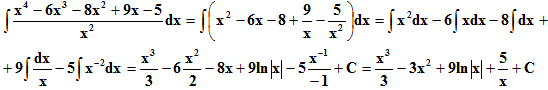  Задания для практической работы.Вариант № 1                                             Вариант № 21)  Найти  первообразные  функцийПреподаватель                                               Х.Ш. Сулимановаа)  f(x) =                              б)  f(x) =                                     в)  f(x) =  , при  х > 0,5                   г)  f(x) = , если  F(4) = – 2               д)  f(x) =  , если  F(1,5) = 1           e) f(x) =() –1+ , при х > –0,5     ж)  f(x) =                                 з)  f(x) =                                        и)  f(x) =                    к)  f(x) =                               л)  f(x) =                              м)  f(x) =                                               а)  f(x) =  б)  f(x) =     в)  f(x) =  , при  х > – 0,5     г)  f(x) = , если  F(– 15) = 6д)  f(x) =  , если  F(– 2) = 5  e) f(x) =() –1 – , при х > 0,5 ж)  f(x) =   з)  f(x) =                                            и)  f(x) = к)  f(x) = л)  f(x) = м)  f(x) = 